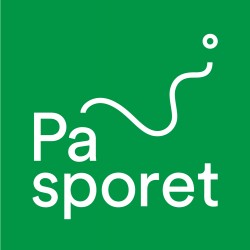 SYMBOLHANDLINGÅ tro handler ikke bare om tanker og følelser, men å tro er også å gjøre. Det er en måte å være i verden på. Derfor er det fint å kunne gjøre symbolhandling i løpet av vandringen. En symbolhandling for tro kan bidra til ny livsmestring. Knytt dette gjerne til ett eller flere av temaene for vandringen eller som en markering av overgangen til å være myndig i eget liv. Dersom dere har brukt noen symboler/handlinger i konfirmasjonstiden, er det fint å ta dette opp igjen her.KorstegnDet kan være fint å innføre en enkel (og for noen en ny) praksis med å tegne seg med korstegnet.Luther var opptatt av at folk skulle ta troen hjem og på sitt eget språk. I På sporet kan deltakerne få en erfaring av noe de kan ta med som et enkelt grep for tidebønn i hverdagen. Om man ikke klarer så mye annet, så kan man morgen og kveld tegne seg med det hellige korsmerket og si: I Faderens og Sønnens og Den hellige ånds navn. I På sporet kan deltakerne for eksempel få denne erfaringen ved å korse seg ved ankomst på hvert stoppested. Se artikkelen «Gjør korsets tegn!» i Vårt Land: http://www.vl.no/meninger/spaltist/gj%C3%B8r-korsets-tegn-1.419314  Deltakerne kan bli tegnet med korstegn i vann i håndflata som et symbol på at man som pilegrim er Kristi hender og føtter i verden. Deltakerne kan selv tegne korstegnet i panna med vann fra døpefonten som en dåpspåminnelse om at man i dåpen ble tegnet med korsmerket og at man tilhører den korsfestede og oppstandne Jesus Kristus.GripekorsEt gripekors er et lite kors av tre som er godt å holde i når man ber. Å holde det i hånda kan være en bønn i seg selv, uten ord. Det gir hjelp til å finne hvile. Det er en påminnelse om Jesu Kristi forsoningsdød for oss, og hans nærvær i våre liv. Dersom dere ønsker å bruke gripekorset, kan dette deles ut og introduseres i introduksjonen på starten av opplegget, og det kan brukes underveis under tidebønnene. Det kan også brukes etter Tankestreker under en stille vandring.Gripekorset kan være med tilbake i hverdagen, til å ha lomma, og la det bli en hjelp til å be og en påminnelse om Jesu nærvær. SteinVi begynner med å finne hver vår stein som vi vil bære med oss på vandringen. Steinen kan symbolisere et bønneemne som vi husker hver gang vi kommer borti steinen, eller den kan stå for noe som er tungt å bære i våre liv. Det som får oss til å puste tungt. Hva er det for deg? Kanskje den skal symbolisere vår bekymring for jorden og våre medmennesker som rammes av klimaendringer? Forslag til hvordan man kan gjøre symbolhandlingen:Ved et stoppested underveis eller ved målet kan dere ha et kors der deltakerne legger ned steinen de har båret med seg. Deltakerne kan lese hele eller deler av salme 139 som en bønn/ord til ettertanke.De kan deretter skrive noen ord/setninger på en papirlapp som beskriver noen av de tankene de har knyttet til steinen. Legg steinen fra deg foran korsfoten.Papirlappen brennes på bålet.Leder kan si: «Du har båret med deg en stein som symbol på noe du bærer på i livet ditt som tynger, noe fra hverdagen som du ønsker å få kastet fra deg og bli ferdig med.»Finn deretter en ny stein som du tar med deg hjem for å bli minnet om alt du er takknemlig for.Andre symboler fra pilegrimstradisjonen:Alle typer mennesker gikk pilegrim. Fattige så vel som rike, unge så vel som gamle. Enkelte rike mennesker utstyrte fattige og tiggere til å gå pilegrim for seg, såkalte leiepilegrimer. De mente at Gud hørte mer på de fattige enn de som var rike på gods og gull. Men de som gikk, svøpte seg i en enkel kappe og hadde med seg ei åpen veske og en god stav. Det var ikke mulig å se forskjell på fattig og rik. Dersom pilegrimer banket på døra, hadde man plikt til å dele mat med dem. Og de lokale bøndene pliktet å holde pilegrimsledene åpne ved å bygge broer og lage veier.KAPPA de hadde rundt seg, var «kjærlighetens drakt», og VESKA var alltid åpen slik at det var enkelt å dele med andre. VANDRINGSSTAVEN var utstyrt med en pigg under slik at de fikk godt tak når de gikk, samtidig som det var et forsvarsvåpen om det skulle trengs. Det var villdyr å møte underveis – eller onde mennesker. Men en pilegrim var en hellig person. Den som lot en pilegrim lide overlast ble selv lyst fredløs. Var det krig eller uroligheter et sted, hadde pilegrimene fritt leide.Har dere tid, er det fint å kunne lage sin egen pilegrimsstav. Den er god når man vandrer. Fest en pose på staven. I posen kan man bære med seg en stein eller en lapp som man legger fra seg ved målet. Noen utnyttet pilegrimens spesielle rettigheter. De ga seg ut for å være pilegrimer uten å være det. Derfor ble det innført en ordning med PILEGRIMSPASS, et bevis fra pilegrimens hjemsted på at vedkommende var en ekte pilegrim. Slike pass gjaldt for et år.PILEGRIMSMERKE: Når pilegrimen hadde nådd sitt mål, fikk han et merke som bevis for at han var en ekte pilegrim.Slike merker var laget av tinn og bly og mange trodde de hadde mirakuløse krefter. Vi har funnet slike pilegrimsmerker innstøpt i gamle kirkeklokker, og mange fikk med seg merkene i graven. For oss er pilegrimsmerket et kamskjell – selve symbolet for alle pilegrimer. Bakgrunnen for kamskjellet som pilegrimssymbol er en legende om apostelen Jakob, som ble regnet som Spanias misjonær. Han ble halshugget i Jerusalem i år 44 e. Kr.Da skipet med Jakobs lik seilte inn til havnen i byen Santiago der Jakob virket, hadde akkurat hesten med en jødisk prins som rytter, forsvunnet i havet. Da skipet la til kai, hoppet hesten opp av havet med prinsen på ryggen – dekket med kamskjell – lys levende. Det ble bygget en kirke på det stedet der man mente Jakob lå begravet. Her skjedde underfulle ting – og stedet ble et viktig pilegrimsmål. Historien med den jødiske prinsen levde videre, og KAMSKJELLET ble et viktig symbol på det nye livet som ventet alle pilegrimer som besøkte denne kirken.Pilegrimene i gammel tid brakk ofte av en GRØNN KVIST og la alle håpene sine i den. Så tok de den med seg, og la den fra seg ved målet.Som ordtaket sier: «Håpet er lysegrønt».Ta deg tid til å tenke etter.Hva håper du på?Hva lengter du etter?Hva drømmer du om?Du er snart fremme.De gamle pilegrimene saknet alltid farten når de nærmet seg målet.Gå opp på en høyde der du ser målet. Gå litt saktere – og gled deg over at du snart er framme.Markering av en overgangNår noe slutter, starter noe nytt. Som avslutning av På sporet kan man lage noe som markerer en overgang.Dersom man har skrevet brev til seg selv i konfirmasjonstiden, kan man dele ut brevet som en del av På sporet. En liturgisk avslutning kan markere overgangen til veien videre. Dette kan f.eks. gjøres ved en velsignelseshandling/ forbønn/utsendelse til myndig liv – myndig tro. Se forslag under Tidebønner/Liturgisk avslutning.KristuskransenDersom dere ønsker å bruke Kristuskransen, kan denne deles ut ved starten av opplegget, eller deltakerne kan lage den selv før vandringen.Å bruke en perlekrans/Kristuskrans er å utføre et kroppslig ritual. Det er å be og meditere både med øynene og med følelsene. Det er å gå inn i en fast ordning som gjentas gang etter gang til den blir ett med vår måte å se, kjenne, tenke og handle på. Mennesket er jo et vanevesen, akkurat som alt annet levende. Kristuskransen er en tolkning av vår verden. Et forslag kan være å knytte hver Tankestrek til en perle.Se mer om Kristuskransen under Andre ressurser.